Oscar Wilde, Sretni kraljevićLea Grgović, 6. A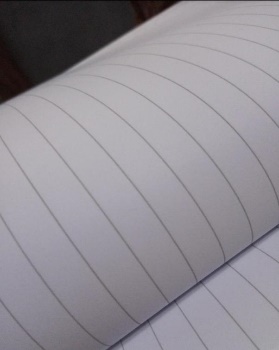 Papir me podsjeća na profesora koji je napisao lokalni list o lastaviću.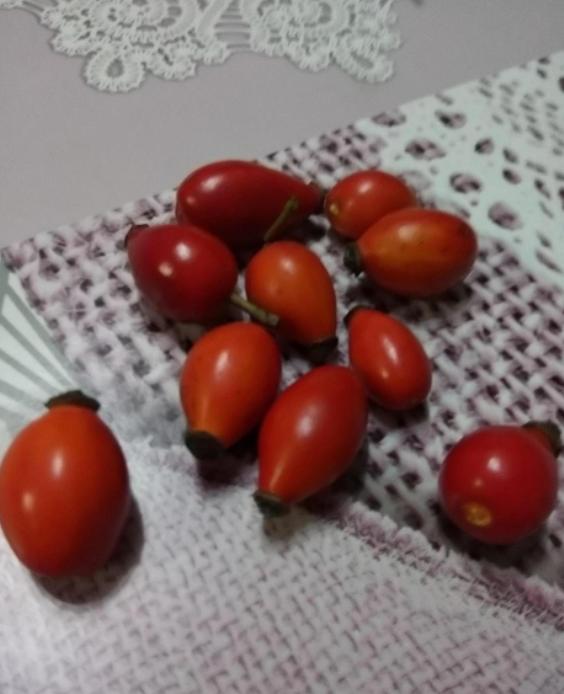 Šipak me podsjeća na mladićeve crvene usne.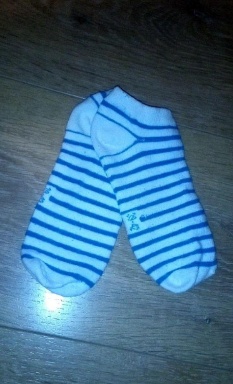 Čarape me podsjećaju na djevojčicu kojoj su ispale šibice.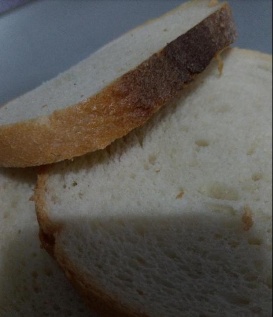 Kruh me podsjeća na siromašne ljude kojima je lastavić odnio kruh.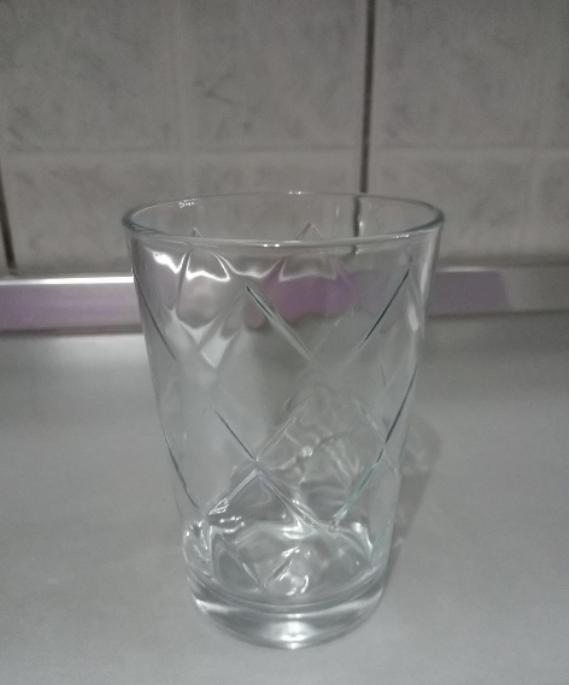 Čaša me podsjeća na mjesto gdje su bile ljubice.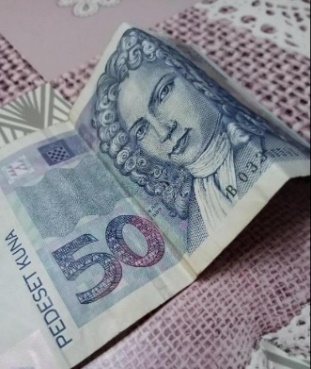 Novčanica me podsjeća na novac koji su Židovi vagali.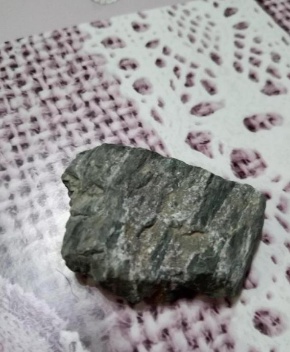 Kamen me podsjeća na dječake koji su gađali lastavića.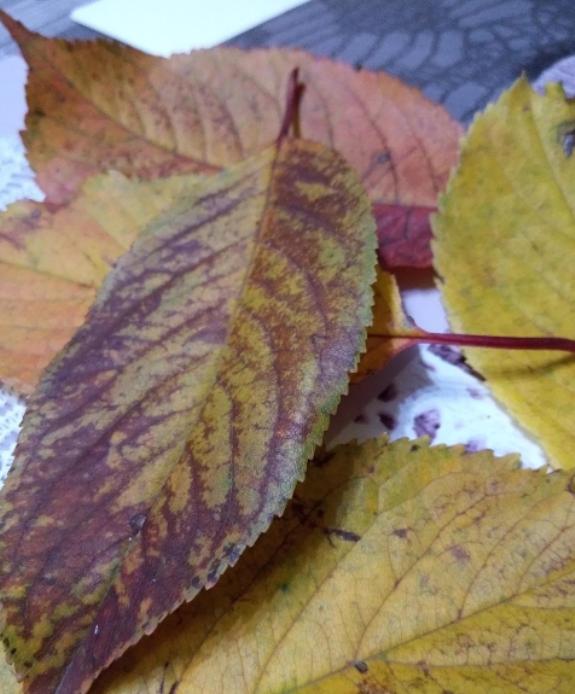 Uvelo lišće koje me podsjeća na ruke Kralja.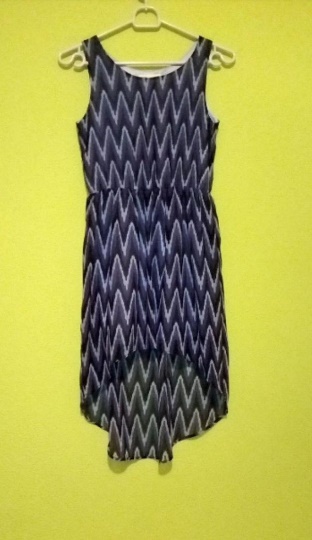 Haljina koja me podsjeća na švelju.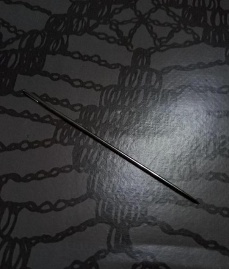 Igla koja me također podsjeća švelju.